Приложение к решению Обнинского городского Собрания «Об установлении границ ТОС «Новый город» от 26.10.2021 № 04-17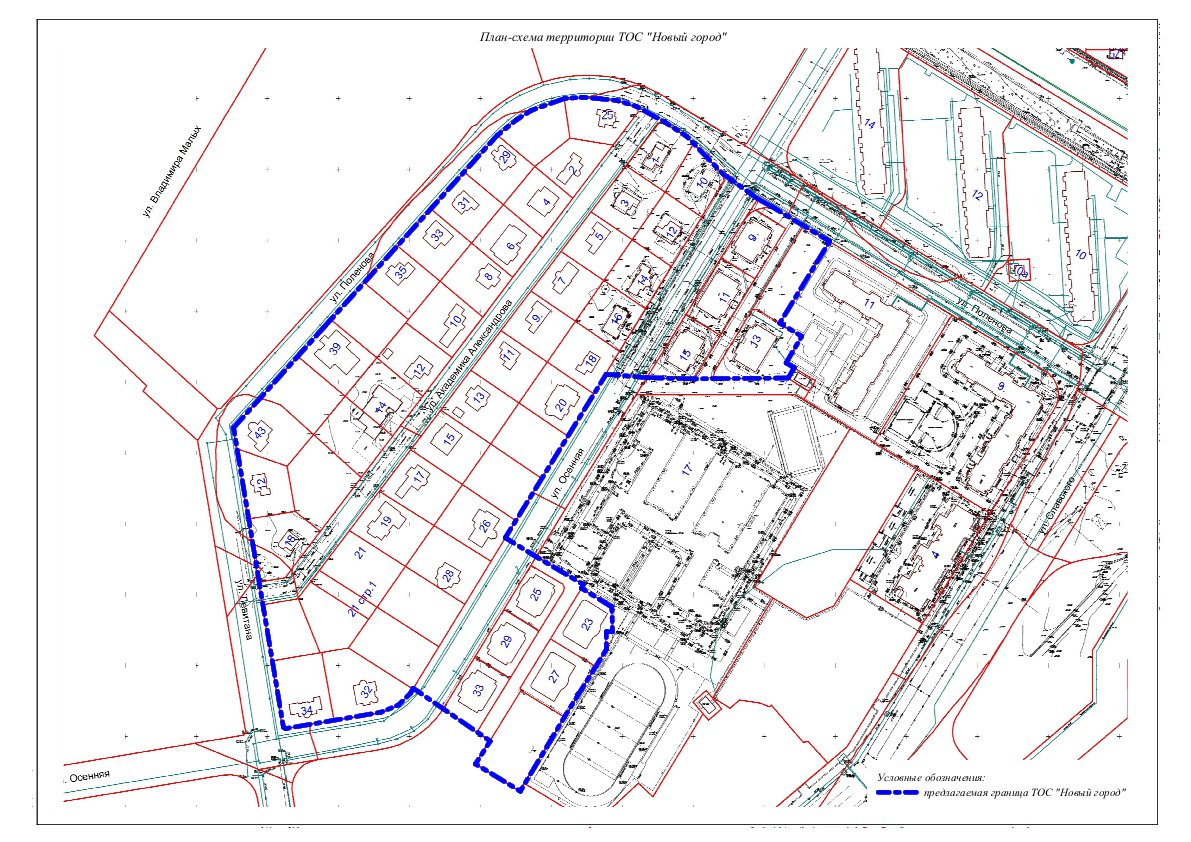 